ACCIÓN TUTORIAL INDIVIDUALNotas para el tutor: El cumplimiento de los acuerdos queda sujeto a las evidencias presentadas por el tutoradoEntregar copia de este documento al tutorado, una vez firmado.  ___________________________________                _______________________________________              Nombre y Firma del Tutorado                          Nombre y Firma del Tutor al momento de la aplicación_________________________________Firma de Liberación(Tutor)DATOS GENERALESDATOS GENERALESDATOS GENERALESNOMBRE DEL TUTORADO: NOMBRE DEL TUTORADO: NOMBRE DEL TUTORADO: FECHA: FECHA: FECHA: UNIDAD ACADÉMICAUNIDAD ACADÉMICAUNIDAD ACADÉMICAGRUPO:_____________SEMESTRE: ______________SEMESTRE: ______________GRUPO:_____________PERIODO ATENDIDO:    ______________PERIODO ATENDIDO:    ______________CARRERA: ________________________________________CARRERA: ________________________________________CARRERA: ________________________________________DIAGNÓSITCODIAGNÓSITCODIAGNÓSITCO           Circulo de la vida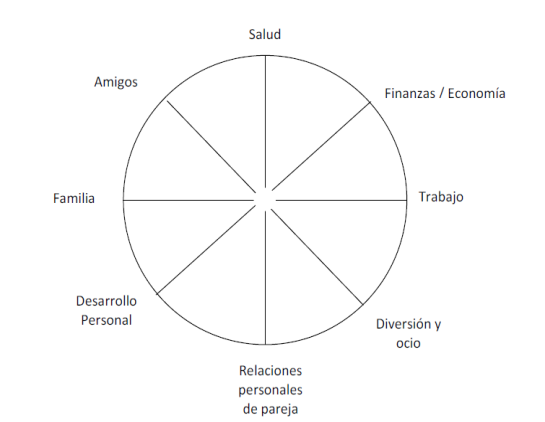 Factor más bajo a trabajar:____________           Circulo de la vidaFactor más bajo a trabajar:____________           Circulo de la vidaFactor más bajo a trabajar:____________ACUERDOS PRIORIZADOS A LOGRAR ACUERDOS PRIORIZADOS A LOGRAR CUMPLIMIENTO1__________________________________________________________2__________________________________________________________3__________________________________________________________1__________________________________________________________2__________________________________________________________3__________________________________________________________Sí                    No Sí                    No Sí                    NoMETAS a corto plazo METAS a corto plazo % DE CUMPLIMIENTO de las 3 metas en el periodo atendido__________________________________________________________________________________________________________________3. _________________________________________________________ Fortalezas detectadas: __________________         ___________________________________________________________________________________________________________________________________3. _________________________________________________________ Fortalezas detectadas: __________________         _________________              0 – 50%                       51 – 70%                  71 – 99%                  100%      Observaciones:Observaciones:Observaciones: